Borderlands (South West) Ltd
The Assisi CentreLawfords Gate, Bristol
BS5 0REDear Applicant for the Mentoring Manager position, Thank you for your interest in this post. Please find attached an application form, with an equal opportunities monitoring form.Please read the enclosed Guidance about completing the application form carefully.  You should then complete and return the application form and equal opportunities monitoring form. Applications can be submitted in hard copy or by email by the 8th of August 2021.  Email applications should be sent to vacancies.borderlands@gmail.com and they will be acknowledged.  Late applications unfortunately cannot be considered.  We are also unable to accept CVs as applications. We hope to hold interviews on Thursday the 19th August at the Borderlands office. Please confirm when submitting your application form whether you are available on this date.If you would like any more information about the role please call our office on 0117 9040479.GUIDANCE NOTESHow you complete the application form is very important, because shortlisting from this form is the first stage of the selection procedure. The information you give will be used to decide whether you will be invited to an interview.Personal Details SectionPlease complete all parts of this section as fully as possible.  This is a confidential document and will be removed from the application form before shortlisting in accordance with our Recruitment policy.ReferencesIf you are in paid employment, or have left a job, your current or most recent employer should be named as someone we can approach for a reference.   References will be taken up if you are shortlisted for an interview.  Please specify if you do not wish us to contact your current employer prior to interviews.If you are related to a referee in any way, for example if you have been employed by a member of your family, you should make this clear on the form. Family members as referees should be avoided as far as possible.If you have not been employed before, you should give the name of someone who will be able to comment on your skills and abilities, such as a teacher or lecturer, or other professional person who is not a friend or relative.Please note that satisfactory references must be received before commencing employment with this organisation.Application formPlease complete all sections as fully as possible. Any gaps in your employment history should be explained.Please provide details of how you consider yourself to meet the Person Specification with examples.  All applications will be considered against the criteria listed in the “Person Specification” which is enclosed with this application pack.  Applicants must meet as many as possible of the Essential Criteria detailed in the Person Specification to be considered for an interview.   In line with our recruitment procedures all disabled applicants and applicants from a refugee or asylum seeking background will be offered an interview if they fully meet the person’s specification of this post.Working with Children and Vulnerable Adults – Convictions and DisclosureAs this work may involve work with children under 18 years or adults at risk, you are not allowed to keep from us information about any spent or unspent criminal convictions (due to an exemption from the Rehabilitation of Offenders Act (1974)).  You are also not to withhold information about cautions, reprimands, final warnings, bans and other non-conviction information such as police enquiries and pending prosecutions.  If you have any questions about this or are unsure what will apply, please contact us.The disclosure of convictions will not automatically lead to the withdrawal of an offer of employment as the relevance and timing of convictions will be considered. The information would be seen by the Director and Trustees only.This post will require a Disclosure and Barring Service check at an Enhanced Level.  We will arrange your Disclosure check in accordance with our Disclosure Check Policy if you are offered the post applied for.  Please note that employment in this role cannot begin until the Disclosure has been obtained.Your Right to WorkAsylum and Immigration Act 1996: Section 8 of The Asylum and Immigration Act 1996 makes it an offence for Borderlands to employ you if you are not entitled to work in the UK.  All employers must ensure that they only employ people who have a right to work in this country. Successful applicants will need to produce acceptable evidence of their right to work in the UK before starting their employment.PERSONAL DETAILS (This page will be taken off and not seen by the recruitment panel)REFERENCESPlease give details of two people who can give you a reference. Where possible, one should be your present or most recent employer.  A formal offer of employment will depend on whether your references are satisfactory. 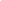 Use extra pages if you need to, but please make clear which point any extra pages relate to.Person specification criteriaPlease look at the person specification and write in the boxes below how you match the criteria listed, giving clear written evidence, with examples.  Use extra space if you need to. Essential Criteria:Desirable criteria:Criminal convictionsThis post is exempt from the provision of Section 4(2) of the Rehabilitation of Offenders Act 1974 by virtue of the Rehabilitation of Offenders Act 1974 (Exemptions) Order1975. Therefore, we have to ask you:If the answer to the above is YES please complete the followingData Protection I confirm that the information set out in this application is, to the best of my knowledge, true and complete. I understand that any false statement may disqualify me from employment.Please confirm you are available for interview on Thursday the 19th August 2021:  Y / N Signature	………………………………………………Name: ......................................................   Date: ..................Please return completed application form either by email to vacancies.borderlands@gmail.com  (could we please ask that forms are submitted in an editable format – ie. not PDF – as this makes it easier to anonymise the application for the selection panel )or hard copy to:              Borderlands                                      Closing date: 8th August 2021Assisi CentreLawfords GateBristolBS5 0RETo help us ensure that Borderlands is recruiting fairly and equitably please complete the form below.  Please do not put your name on the form.  This information will not be used by those involved in shortlisting or interviewing for the job. The information provided will be recorded anonymously by Borderlands staff. The data collected will be used for monitoring and reporting to the Borderlands of Trustees.FIRST NAME:SURNAME/FAMILY NAME:ADDRESS:POSTCODE:PHONE NUMBER:MOBILE NUMBER:EMAIL:Name   Name:Address:Tel no: Name   Name:Address:Tel no: Position held:Position held:Relationship to you:Relationship to you:Email:Email:Can we contact prior to interview Y/NCan we contact prior to interview Y/NPRESENT OCCUPATION (Paid or unpaid)Please include the date you started, the name of your employer and the main responsibilities of the job.  Reason for Leaving:2.  PREVIOUS OCCUPATIONS (Paid or unpaid)Please include dates, the name of your employer and your main responsibilities in the job.  Please include your reason for leaving the post.Please explain any gaps in your employment history:PLEASE GIVE DETAILS OF EDUCATION and TRAINING  RELEVANT TO THIS POST (Include any work-based training, courses or training.)WHY ARE YOU APPLYING FOR THIS JOB? 1Experience2Knowledge and Approach3Skills6. Please use this box to tell us about anything else which is relevant and would show your knowledge/skills/experience which has not been covered anywhere else on this form including:Any other experience you have which relates to the post or the person specification and which you have not told us about already.  Please explain any gaps in your education/work experience Any relevant skills or knowledge you have gained from other life experiences that may be relevant Have you ever been convicted of a criminal offence by a court of law in any country?Yes   / NoDatePlaceOffenceSentenceGender?            Gender?            Gender?            What was your gender at birth?What was your gender at birth?What was your gender at birth?Age:    Age:    Age:    What is your ethnic group?Asian or Asian BritishIndian  Pakistani  Bangladeshi  Chinese  Any other Asian backgroundBlack or Black BritishAfrican Somali  Caribbean  Any other Black backgroundAny other ethnic groupsArab  IranianIraqi   Kurdish Asian or Asian BritishIndian  Pakistani  Bangladeshi  Chinese  Any other Asian backgroundBlack or Black BritishAfrican Somali  Caribbean  Any other Black backgroundAny other ethnic groupsArab  IranianIraqi   Kurdish Turkish  Any other ethnic backgroundMixed/Multiple ethnic groupsWhite and AsianWhite and Black AfricanWhite and Black CaribbeanAny other mixed backgroundWhiteBritish Eastern EuropeanGypsy IrishIrish or Scottish TravellerRomaAny other white backgroundPrefer not to say What is your religion?Buddist  Christian  Hindu  Jewish  Muslim Sikh  Buddist  Christian  Hindu  Jewish  Muslim Sikh  No religion  Other religion (please write)---------------------------------------Don’t know/not surePrefer not to say  Do you consider yourself to have a disability? Please describe the nature of your disabilityDo you consider yourself to have a disability? Please describe the nature of your disabilityDo you consider yourself to have a disability? Please describe the nature of your disability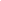 What is your sexuality?BisexualLesbianHetrosexual (straight)BisexualLesbianHetrosexual (straight)GayOther  Prefer not to sayAre you a refugee, former refugee or asylum seekerAre you a refugee, former refugee or asylum seekerAre you a refugee, former refugee or asylum seeker